                                                                                                                          ПРОЄКТ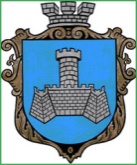 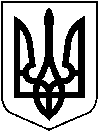 УКРАЇНАХМІЛЬНИЦЬКА МІСЬКА РАДАВінницької областіВИКОНАВЧИЙ КОМІТЕТ                                     Р І Ш Е Н Н Я           2020 р.                                                                                              №м. ХмільникПро мережу закладів освіти Хмільницької міської об’єднаної територіальної громади на 2020 -2021 н. р.        Розглянувши  клопотання управління освіти Хмільницької міської ради від   13.07.2020 року № 01-15/ 597 про мережу  закладів освіти Хмільницької міської об’єднаної територіальної громади на 2020-2021 н.р., відповідно до  ст.14 Закону України «Про освіту»,  керуючись ст.ст. 32, 59 Закону України «Про місцеве самоврядування в Україні», виконком міської радиВИРІШИВ:       1. Затвердити мережу  закладів освіти Хмільницької міської об’єднаної територіальної громади: 1.1. Заклади загальної середньої освіти:Комунальний заклад « Навчально- виховний комплекс : загальноосвітня школа І-ІІІ ступенів - гімназія №1 м. Хмільника Вінницької області »,  далі        НВК : ЗШ І-ІІІ ступенів – гімназія №1;  Комунальний заклад «Загальноосвітня школа І-ІІІ ступенів №2 м. Хмільника  Вінницької області»,  далі  ЗОШ №2 м. Хмільника; Комунальний заклад «Загальноосвітня школа І-ІІІ ступенів №3                                    м. Хмільника Вінницької області»,  далі ЗОШ №3 м. Хмільника; Комунальний заклад «Загальноосвітня школа І-ІІІ ступенів №4 м. Хмільника Вінницької області », далі ЗОШ №4 м. Хмільника;Комунальний заклад « Соколівський заклад загальної середньої освіти І-ІІ ступенів» Хмільницької міської ради, далі КЗ «Соколівський ЗЗСО   І-ІІ ступенів». У них класів і  учнів:1.2. Класи з вивченням  двох іноземних мов, мов національних меншин, поглибленим  вивченням окремих предметів  та профільним навчанням.1.3. Відкрити гімназійні класи  у НВК: ЗШ І-ІІІ ступенів – гімназії №1:        5-А кл. -  суспільно-гуманітарного напряму;        6-А кл. -  суспільно-гуманітарного напряму;        7-А кл. -  суспільно-гуманітарного напряму;        8-А кл. - природничого напряму;        9- А кл. - суспільно-гуманітарного напряму.1.4. Здійснити поділ  класів на групи  відповідно до наказу Міністерства освіти і науки  України № 128 від 20.02.2002 року при вивченні:- іноземної мови у  1 - 11-х класах;- української мови у 5-11-х класах;- інформатики  -  у  3-11-х класах.1.5. Загальноосвітні школи, в яких функціонують групи продовженого дня:НВК:ЗШ І-ІІІ ступенів – гімназія №1  – 1,0 ставка;ЗОШ №2 м. Хмільника –  1,0 ставка;ЗОШ №3 м. Хмільника –  1,0 ставка;ЗОШ №4 м. Хмільника –  1,0 ставка.1.6. Класи з інклюзивною формою навчання:НВК:ЗШ І-ІІІ ступенів –гімназія №1:1-Б клас (1 ставка  вчителя- асистента );   3-Б  клас ( 1 ставка  вчителя- асистента );4-Б  клас ( 1 ставка  вчителя- асистента );8- Б  клас ( 1 ставка  вчителя- асистента );9- Б  клас ( 1 ставка  вчителя- асистента );ЗОШ І-ІІІ №2 м. Хмільника:1-А клас ( 1 ставка  вчителя- асистента );2- Б  клас ( 1 ставка  вчителя- асистента );4- Б  клас ( 1 ставка  вчителя- асистента );7- А  клас ( 1 ставка  вчителя- асистента );8- А  клас ( 1 ставка  вчителя- асистента );ЗОШ І-ІІІ №3 м. Хмільника:1-Б клас (1 ставка  вчителя- асистента );   3- В  клас ( 1 ставка  вчителя- асистента );5- Б  клас ( 1 ставка  вчителя- асистента );5- В  клас ( 1 ставка  вчителя- асистента ); ЗОШ І-ІІІ №4 м. Хмільника:2- Б  клас  ( 1 ставка  вчителя- асистента );3- В  клас  ( 1 ставка  вчителя- асистента );6- Г клас   (1 ставка  вчителя- асистента).1.7. Дошкільні навчальні заклади: Комунальний заклад дошкільний навчальний заклад №1 (ясла-садок) «Пролісок» м. Хмільника  загального розвитку, далі ДНЗ №1;Комунальний заклад дошкільний навчальний заклад №3(ясла-садок)  «Сонечко» м. Хмільника загального розвитку,  далі ДНЗ №3;Комунальний заклад дошкільний навчальний заклад №5 (ясла-садок)                         «Вишенька» м. Хмільника загального розвитку,  далі ДНЗ №5;Комунальний заклад дошкільний навчальний заклад №7 (ясла-садок)                             «Ромашка» м. Хмільника загального розвитку ,   далі ДНЗ №7;Заклад дошкільної освіти (ясла-садок) «Веселка» с. Соколова, далі ЗДО «Веселка» с. Соколова.У них груп і дітей:1.8. Інклюзивні групи у закладах дошкільної освіти:ДНЗ №1:середня група №3 - ( 1 ставка  асистента вихователя);старша група №1 - ( 1 ставка  асистента вихователя);ДНЗ №3:середня група №2 - ( 1 ставка  асистента вихователя);молодша група №1- ( 1 ставка  асистента вихователя);ДНЗ №5- старша група №9-( 1 ставка  асистента вихователя);ДНЗ №7:середня група №3 - ( 1 ставка  асистента вихователя);старша група №4- ( 1 ставка  асистента вихователя);1.9. Центр дитячої та юнацької творчості:з кількістю груп –   34з кількістю дітей –  510        2.  Контроль за виконанням цього рішення  покласти на  заступника  міського голови  з питань діяльності виконавчих органів міської ради   Сташка А.В., супровід виконання доручити управлінню освіти міської ради ( Коведа Г.І.).           Міський голова                                                            С.Б.Редчик№Назва школиК-ть класівК-ть учнівСередня наповнюваність1НВК:ЗШ І-ІІІ ступенів – гімназія №13083827,92ЗОШ №2 м. Хмільника2055928,03ЗОШ №3 м. Хмільника2365428,44ЗОШ №4 м. Хмільника35105230,15  КЗ «Соколівський ЗЗСО   І-ІІ ступенів»8597,4Всього:116316227,3№Назва школиВивчення 2-х іноземних мов та мов національних меншин,Вивчення 2-х іноземних мов та мов національних меншин,Поглиблене вивченняокремих предметівПоглиблене вивченняокремих предметівПрофільне навчанняПрофільне навчання№Назва школикласпредметкласпредметПрофільний предмет1  НВК: ЗШ І-ІІІ ступенів – гімназія №15-А5-Б5-В6-А6-Б6-В7-А7-Б7-В8-А8-Б8-В9-А9-БПольськаНімецькаПольськаНімецькаПольськаНімецькаНімецькаПольськаНімецькаПольськаНімецькаРосійськаПольськаНімецька8-ВІсторія України10-А10-Б11-А11-БУкр. моваУкр. моваУкр. моваУкр. мова2ЗОШ  №2 м. Хмільника3 ЗОШ №3 м. Хмільника5 А6-А6-Б7-Б8-А9-АПольськаПольськаПольськаПольськаРосійськаПольська4 ЗОШ №4 м. Хмільника8-А9-АІсторіяУкр. мова11-А11-БАлгебра і геометріяУкр. мова та література5КЗ «Соколівський ЗЗСОІ-ІІ ступенів»№Назва закладуКількість  групКількість  групКількість  дітей№Назва закладувсьогов них ясельнихКількість  дітей1ДНЗ №11333532ДНЗ №3511403ДНЗ №51223404ДНЗ №7711795ЗДО «Веселка» с. Соколова1021Всього:Всього:3871033 